Об итогах проведении мероприятий Всебелорусской молодежной экспедиции «Маршрутами памяти. Маршрутами единства» Во исполнение приказа начальника отдела по образованию Столинского райисполкома от 27.02.2023 № 93 «О проведении мероприятий Всебелорусской молодежной экспедиции «Маршрутами памяти. Маршрутами единства» в учреждениях образования Столинского района», с целью дальнейшего совершенствования системы патриотического воспитания молодежи в рамках реализации Государственной программы «Образование и молодежная политика» на 2021–2025 годы с марта по сентябрь 2023 года в учреждениях образования Столинского района прошли мероприятия Всебелорусской молодежной экспедиции «Маршрутами памяти. Маршрутами единства» (далее – Экспедиция). По итогам участия в Экспедиции на конкурс представлено 2 работы из 2 учреждений образования: Столинской государственной гимназии (номинация «Познай Родину – воспитай себя»), Велемичской средней школы (номинация «Бацькоўскі край, наш край дзівосны»). Представленные материалы отражали деятельность учреждений образования по изучению региональных краеведческих объектов и разработку новых туристических маршрутов образовательной направленности, по сохранению памятников историко-культурного наследия определенной местности, создание имиджа регионов как привлекательного туристско-экскурсионного и культурно-познавательного объекта, развитие творческих способностей обучающихся, приобретение навыков работы с информационно-коммуникативными технологиями.Вместе с тем необходимо отметить низкий процент участия учреждений образования Столинского района в конкурсах Экспедиции. Рассмотрев представленные материалы, а также на основании решения жюри ПРИКАЗЫВАЮ:Отметить целенаправленную работу УО «Столинская государственная гимназия» (Козуля М.Д.), ГУО «Велемичская средняя школа» (Кошевский А.М.) по активизации туристско-краеведческой деятельности, организации системной работы по изучению, сохранению природного и историко-культурного богатства малой родины, по разработке новых туристских маршрутов образовательной направленности.Утвердить решение жюри и наградить Дипломом 1 степени отдела по образованию Столинского райисполкома Козулю Михаила Демьяновича, руководителя туристской группы, учителя физики УО «Столинская государственная гимназия». Указать руководителям учреждений образования, не принявших участия в Конкурсе: ГУО «Средняя школа № 1 г. Давид-Городка» (Хилинская В.Г.), ГУО «Средняя школа № 2 г. Давид-Городка» (Свиридчук Н.В.), ГУО «Средняя школа № 2 р.п. Речица» (Велесницкий С.Г.), ГУО «Средняя школа № 3 р.п. Речица» (Козелко А.М.), ГУО «Средняя школа № 2 г. Столина» (Лешкевич Н.А.), ГУО «Средняя школа № 3 г. Столина» (Германович В.И.), ГУО «Средняя школа № 4 г. Столина» (Демко А.А.), ГУО «Белоушская средняя школа» (Тропец Э.М.), ГУО «Бережновская средняя школа» (Минкевич А.Н.), ГУО «Большемалешевская средняя школа имени Героя Социалистического Труда Н.И.Ковалец» (Кравцова И.Н.), ГУО «Видиборская средняя школа» (Матусевич Д.М.), ГУО «Воронёвская средняя школа» (Савошинская Т.Ю.), ГУО «Городнянская средняя школа» (Пешко Н.С.), ГУО «Глинковская средняя школа» (Язубец В.В.), ГУО «Дубойская средняя школа» (Малайчук Е.К.), ГУО «Коротичская средняя школа» (Середина Е.Я.), ГУО «Лядецкая средняя школа» (Ляшук О.Н.), ГУО «Орловская средняя школа» (Мойсюк В.В.), ГУО «Ольшанская средняя школа № 1» (Лемеза М.И.), ГУО «Ольшанская средняя школа № 2» (Симонович О.С.), ГУО «Оздамичская средняя школа» (Микулич А.И.), ГУО «Осовская средняя школа» (Волчкович С.А.), ГУО «Ольгомельская средняя школа» (Рудяк Т.В.), ГУО «Ольманская средняя школа» (Пешко Н.Т.), ГУО «Плотницкая средняя школа» (Бокша Н.В.), ГУО «Рубельская средняя школа» (Скиба Т.Ю.), ГУО «Ремельская средняя школа» (Пытель Н.Н.), ГУО «Рухчанская средняя школа» (Колб В.П.), ГУО «Стаховская средняя школа» (Скребец Е.Н.), ГУО «Стружская средняя школа» (Денисович М.Г.), ГУО «Семигостичская средняя школа» (Резанович В.В.), ГУО «Теребежовская средняя школа» (Шпакевич В.Н.), ГУО «Теребличская средняя школа» (Семейко В.И.), ГУО «Федорская средняя школа» (Шуканова И.В.), ГУО «Хоромская средняя школа» (Труханович А.В.), ГУО «Хорская средняя школа» (Ярошик Н.М.), ГУО «Хотомельская средняя школа» (Мозоль И.А.), ГУДО «Столинский районный центра туризма и краеведения детей и молодёжи» (Строк О.А.), ГУДО «Давид-Городокский центр детского творчества» (Вандич Е.Е.), ГУДО «Столинский районный центр детского творчества» (Леоновец Л.Н.). на недостаточную работу по патриотическому воспитанию молодежи посредством вовлечения её в туристско-экскурсионную и экспедиционную деятельнострь.Контроль за исполнением приказа возложить на главного специалиста отдела по образованию Котович Н.М.Начальник отдела						              К.В.МясниковСтрок 69442СТОЛІНСКІ РАЁННЫВЫКАНАЎЧЫ КАМІТЭТ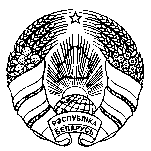 СТОЛИНСКИЙ РАЙОННЫЙ ИСПОЛНИТЕЛЬНЫЙ КОМИТЕТАДДЗЕЛ ПА АДУКАЦЫІЗАГАД30.10.2023 № 472г.СтолінОТДЕЛ ПО ОБРАЗОВАНИЮПРИКАЗг.Столин